О выдаче разрешений на право организации розничного рынка на территории города КогалымаВ соответствии с Федеральным законом от 30.12.2006 №271-ФЗ «О розничных рынках и о внесении изменений в Трудовой кодекс Российской Федерации», Постановлением Правительства Российской Федерации от 10.03.2007 №148 «Об утверждении Правил выдачи разрешений на право организации розничного рынка», Законом Ханты-Мансийского автономного округа - Югры от 21.05.2007 №41-оз «Об организации деятельности розничных рынков на территории Ханты-Мансийского автономного округа – Югры», постановлением Правительства Ханты-Мансийского автономного округа - Югры от 24.05.2007 №129-п «О форме разрешения на право организации розничного рынка и форме уведомления»:1. Установить, что решение о выдаче разрешения на право организации розничного рынка на территории города Когалыма (далее - разрешение), об отказе в выдаче разрешения, переоформлении разрешения о продлении срока действия разрешения, приостановлении и возобновлении действия разрешения оформляется постановлением Главы города Когалыма.2. Назначить управление инвестиционной деятельности и развития предпринимательства Администрации города Когалыма ответственным структурным подразделением Администрации города Когалыма за выдачу разрешения, за отказ в выдаче разрешения, переоформление разрешения о продлении срока действия разрешения, приостановление и возобновление действия разрешения на право организации розничного рынка на территории города Когалыма.2.1. Управлению инвестиционной деятельности и развития предпринимательства Администрации города Когалыма (В.И.Феоктистов):2.1.1. Осуществлять выдачу разрешений на право организации розничных рынков в соответствии с Правилами выдачи разрешений на право организации розничного рынка, утвержденными Постановлением Правительства Российской Федерации от 10.03.2007 №148, и по форме, утвержденной постановлением Правительства Ханты-Мансийского автономного округа - Югры от 24.05.2007 №129-п;2.1.2. Осуществлять выдачу уведомлений о выдаче (об отказе в выдаче) разрешения на право организации розничных рынков по форме, утвержденной постановлением Правительства Ханты-Мансийского автономного округа - Югры от 24.05.2007 №129-п;2.1.3. Согласовывать ассортиментные перечни продовольственных и непродовольственных товаров юридическим и физическим лицам, осуществляющим розничную торговлю на рынках города Когалыма.Управлению инвестиционной деятельности и развития предпринимательства Администрации города Когалыма (В.И.Феоктистов) направить в юридическое управление Администрации города Когалыма текст постановления, его реквизиты, сведения об источнике официального опубликования в порядке и сроки, предусмотренные распоряжением Администрации города Когалыма от 19.06.2013 №149-р «О мерах по формированию регистра муниципальных нормативных правовых актов Ханты-Мансийского автономного округа – Югры» для дальнейшего направления в Управление государственной регистрации нормативных правовых актов Аппарата Губернатора Ханты-Мансийского автономного округа - Югры.4. Опубликовать настоящее постановление в газете «Когалымский вестник» и разместить на официальном сайте Администрации города Когалыма в информационно-телекоммуникационной сети «Интернет» (www.admkogalym.ru).Контроль за выполнением постановления возложить на заместителя главы города Когалыма Т.И.Черных.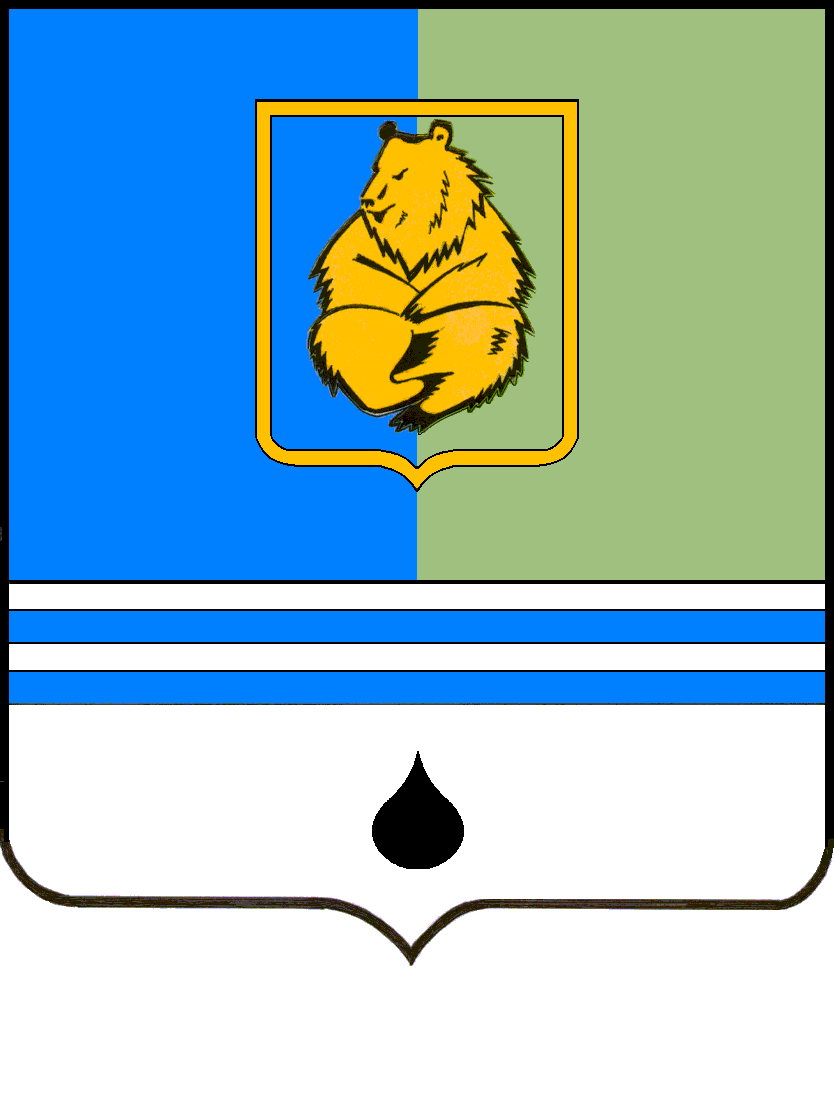 ПОСТАНОВЛЕНИЕАДМИНИСТРАЦИИ ГОРОДА КОГАЛЫМАХанты-Мансийского автономного округа - ЮгрыПОСТАНОВЛЕНИЕАДМИНИСТРАЦИИ ГОРОДА КОГАЛЫМАХанты-Мансийского автономного округа - ЮгрыПОСТАНОВЛЕНИЕАДМИНИСТРАЦИИ ГОРОДА КОГАЛЫМАХанты-Мансийского автономного округа - ЮгрыПОСТАНОВЛЕНИЕАДМИНИСТРАЦИИ ГОРОДА КОГАЛЫМАХанты-Мансийского автономного округа - Югрыот [Дата документа]от [Дата документа]№ [Номер документа]№ [Номер документа]ДОКУМЕНТ ПОДПИСАН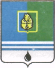 ЭЛЕКТРОННОЙ ПОДПИСЬЮСертификат  [Номер сертификата 1]Владелец [Владелец сертификата 1]Действителен с [ДатаС 1] по [ДатаПо 1]